2. pielikumsMinistru kabineta 2020. gada 14. janvāranoteikumiem Nr. 26Dienesta pakāpju un uzvārda atšķirības zīmes1. Dienesta pakāpju atšķirības zīmes1.1. Dienesta pakāpju atšķirības zīmes (metāla)1.1.1. Nacionālo bruņoto spēku augstāko virsnieku (ģenerāļu) dienesta pakāpju atšķirības zīmes (1., 2. attēls):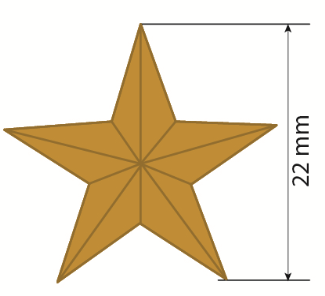 1. attēls. Dienesta pakāpju atšķirības zīme – zvaigzne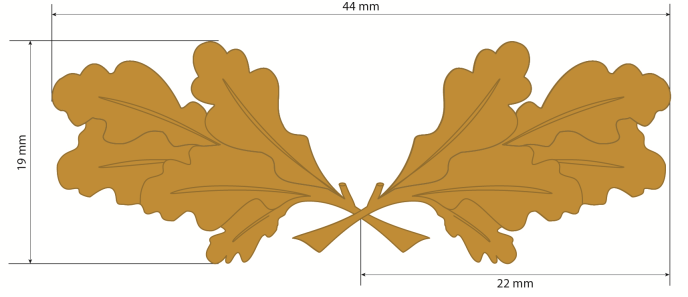 2. attēls. Dienesta pakāpju atšķirības zīme – ozollapa1.1.2. Nacionālo bruņoto spēku vecāko virsnieku (sākot ar majora pakāpi) dienesta pakāpju atšķirības zīme (3. attēls):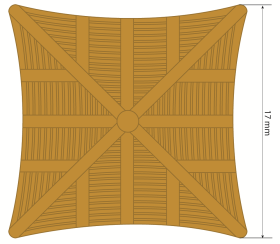 3. attēls. Dienesta pakāpju atšķirības zīme – rombs1.1.3. Nacionālo bruņoto spēku jaunāko virsnieku (sākot ar leitnanta pakāpi) dienesta pakāpju atšķirības zīme (4. attēls):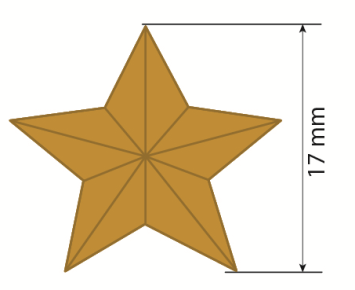 4. attēls. Dienesta pakāpju atšķirības zīme – zvaigzne 1.1.4. Nacionālo bruņoto spēku instruktoru un kareivju dienesta pakāpju atšķirības zīmes (5., 6. attēls):Piezīme. Dienesta pakāpju atšķirības zīmes izgatavo no dzeltenas krāsas metāla – misiņa loksnes (biezums – 0,8 mm vai 1–2 mm). Dienesta pakāpju atšķirības zīmju izmēru pielaide ± 1–2 mm.1.2. Nacionālo bruņoto spēku Sauszemes spēku, Gaisa spēku un Militārās policijas dienesta pakāpju atšķirības zīmes 
(uzpleču tuneļi)1.2.1. Uzvelkamos taisnstūra uzplečus izgatavo no haki (7. attēls), tumši zila (8. attēls) vai karmīnsarkana (9. attēls) auduma.1.2.2. Dienesta pakāpju atšķirības zīmes izšuj ar zelta krāsas diegiem. Uzpleču izmērs: garums – 100 mm, platums vienā pusē – 55 mm, otrā pusē – 45 mm. Dienesta pakāpju atšķirības zīmju izmēri un izvietojums uz uzpleču tuneļiem norādīts šā pielikuma 10., 11., 12., 13., 14., 15., 16., 17., 18., 19., 20., 21., 22., 23., 24., 25., 26. attēlā.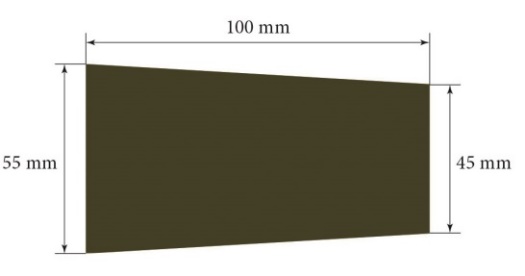 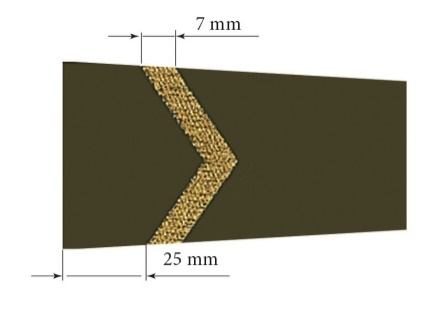 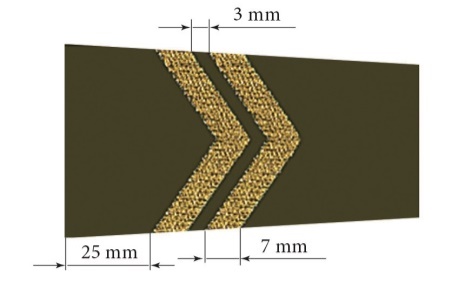 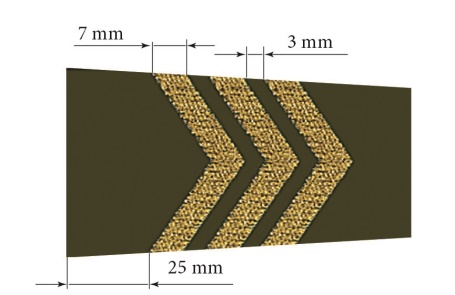 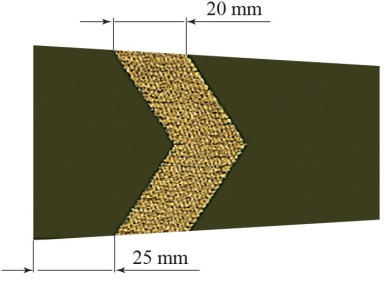 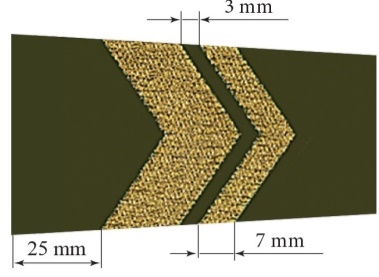 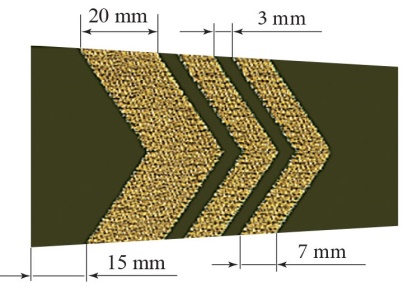 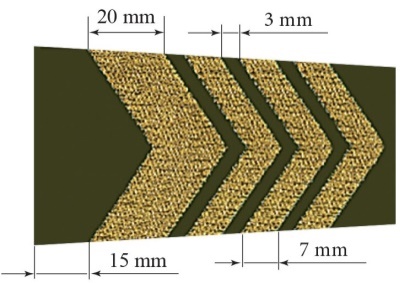 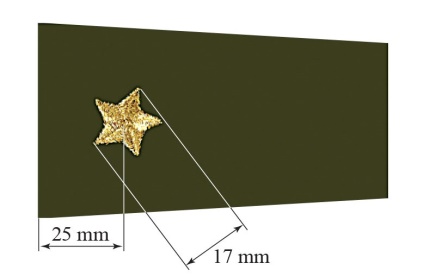 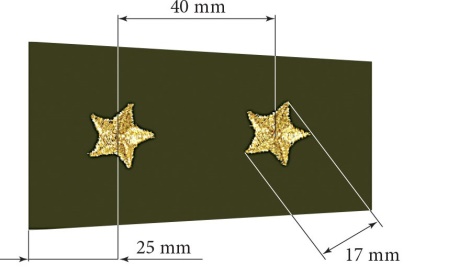 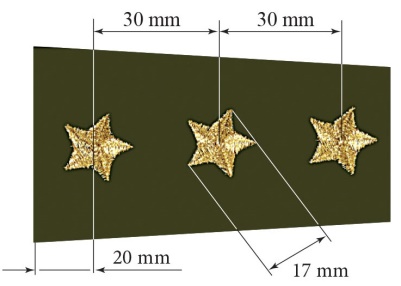 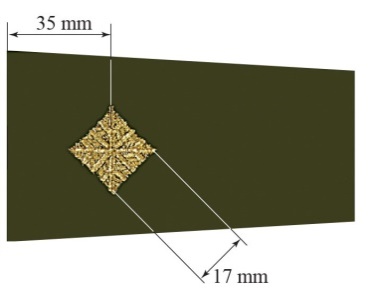 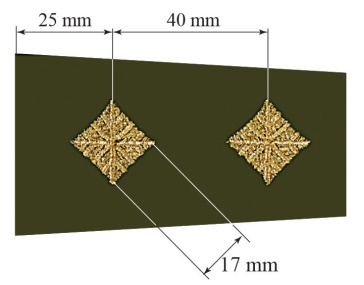 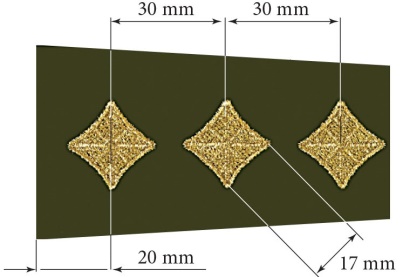 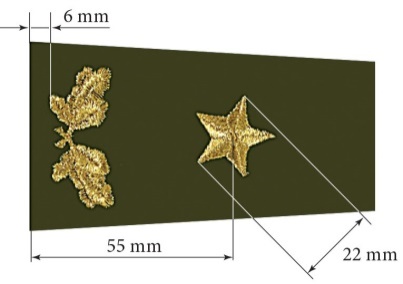 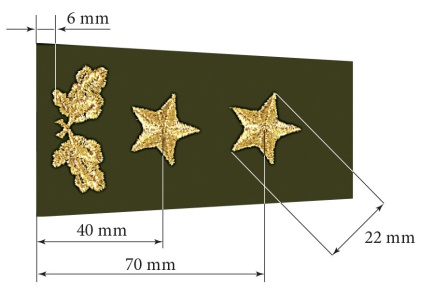 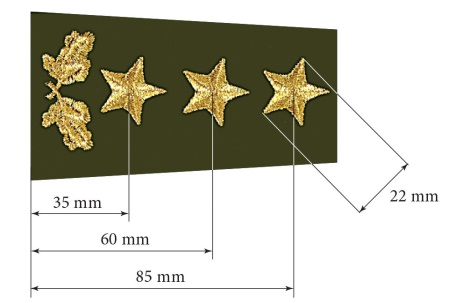 Piezīme. Speciālistu dienesta pakāpju atšķirības zīmēm 5 mm attālumā no kreisās malas papildus tiek izšūta 5 mm plata karmīnsarkanas krāsas svītra. Uzpleču un dienesta pakāpju atšķirības zīmju izmēru pielaide ± 1–2 mm.1.3. Jūras spēku dienesta pakāpju atšķirības zīmes (uzpleču tuneļi)1.3.1. Uzvelkamos taisnstūra uzplečus izgatavo no melna (27. attēls) auduma.27. attēls. Jūras spēku dienesta pakāpju atšķirības zīmes 
(uzpleču tuneļi) melnā krāsā1.3.2. Dienesta pakāpju atšķirības zīmes veido uz melna auduma uzšūtas 30 mm, 13 mm vai 6 mm platas zeltītas auduma (no metāliskiem diegiem) lentes atbilstoši zīmējumiem. Dienesta pakāpju atšķirības zīmju izmēri un izvietojums uz uzpleču tuneļiem norādīts šā pielikuma 28., 29., 30., 31., 32., 33., 34., 35., 36., 37., 38., 39., 40., 41., 42., 43., 44. attēlā.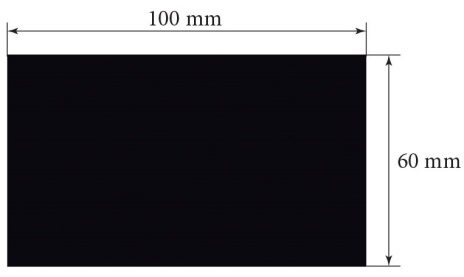 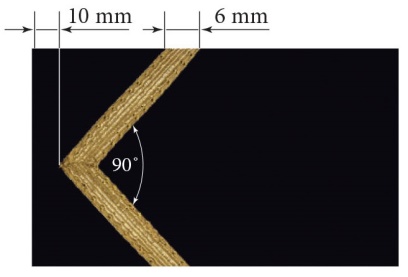 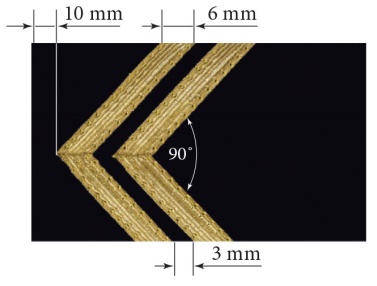 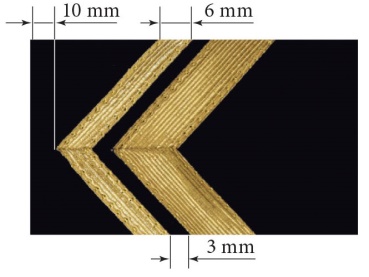 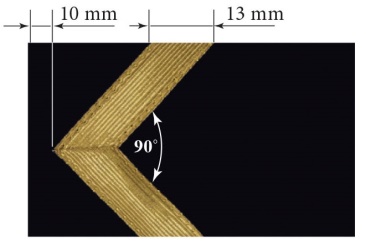 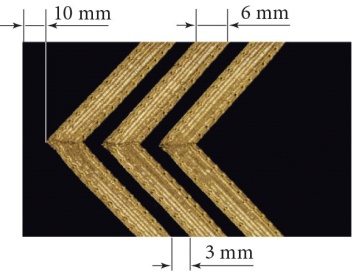 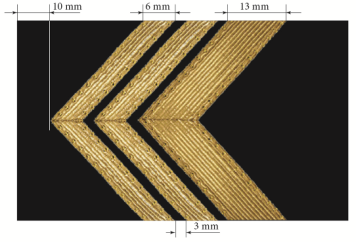 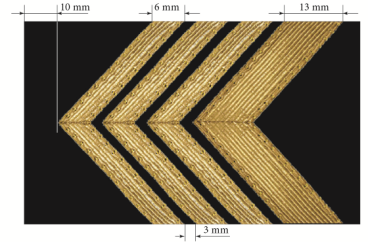 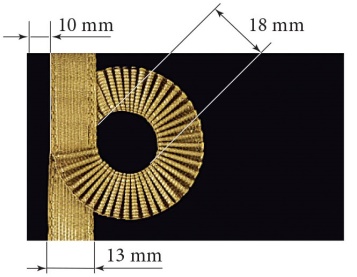 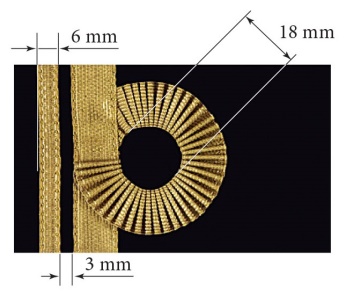 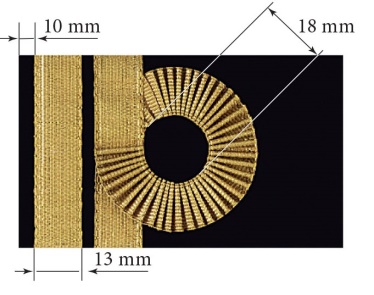 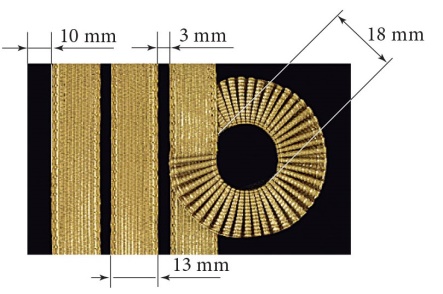 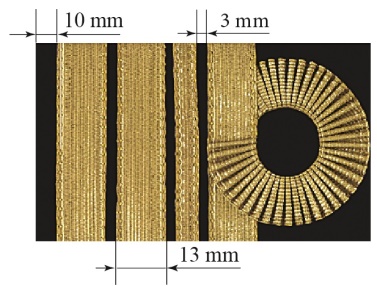 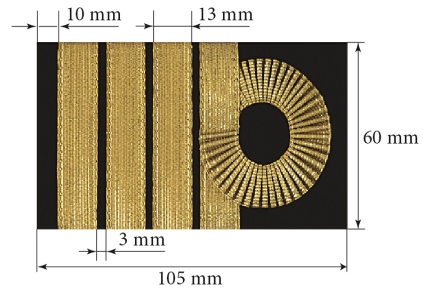 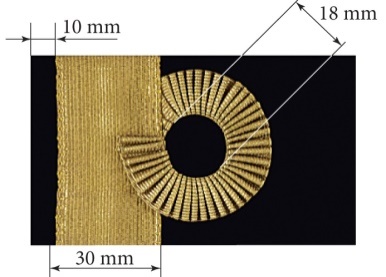 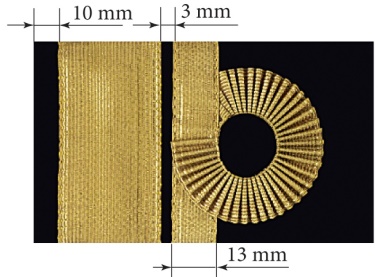 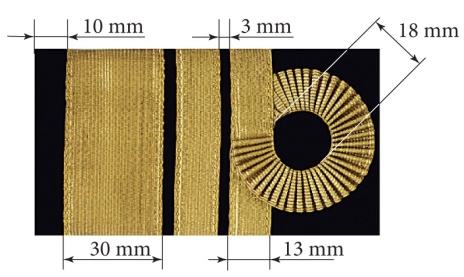 Piezīme. Speciālistu dienesta pakāpju atšķirības zīmēm papildus tiek uzšūta 5 mm plata karmīnsarkanas krāsas lente. Uzpleču un dienesta pakāpju atšķirības zīmju izmēru pielaide ± 1–2 mm.1.4. Dienesta pakāpju atšķirības zīmes (zīmotnes)1.4.1. Dienesta pakāpju atšķirības zīmes izšūtas ar zelta krāsas diegiem. Zīmotnei pa vidu (pa diagonāli) izšūts 4 mm plats baltas krāsas celiņš. Sauszemes spēku zīmotnes (45. attēls) izgatavo ķiršbrūnā krāsā ar baltu svītru pa diagonāli, Štāba bataljona zīmotnes (46. attēls) – gaiši zilā krāsā ar zeltītas krāsas svītru pa diagonāli, Gaisa spēku zīmotnes (46. attēls) – kobaltzilā krāsā ar sudraba krāsas svītru pa diagonāli, Latvijas Nacionālās aizsardzības akadēmijas zīmotnes (48. attēls) – ķiršbrūnā krāsā ar baltu svītru pa diagonāli. Izmērs: garums – 78 mm, platums – 32 mm. 1.4.2. Dienesta pakāpju atšķirības zīmju izmēri un izvietojums uz zīmotnes norādīts šā pielikuma 49., 50., 51., 52., 53., 54., 55., 56., 57., 58., 59., 60., 61., 62., 63., 64., 65. attēlā.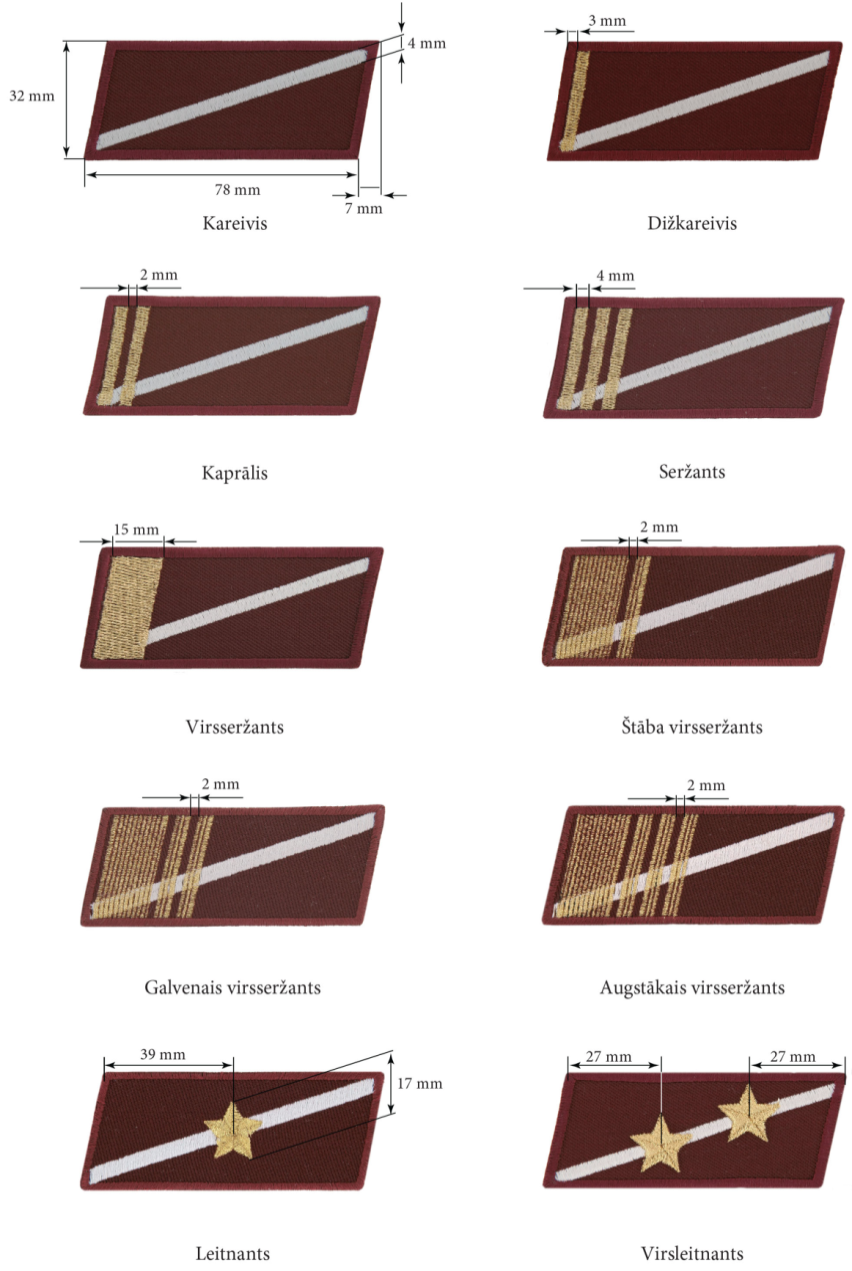 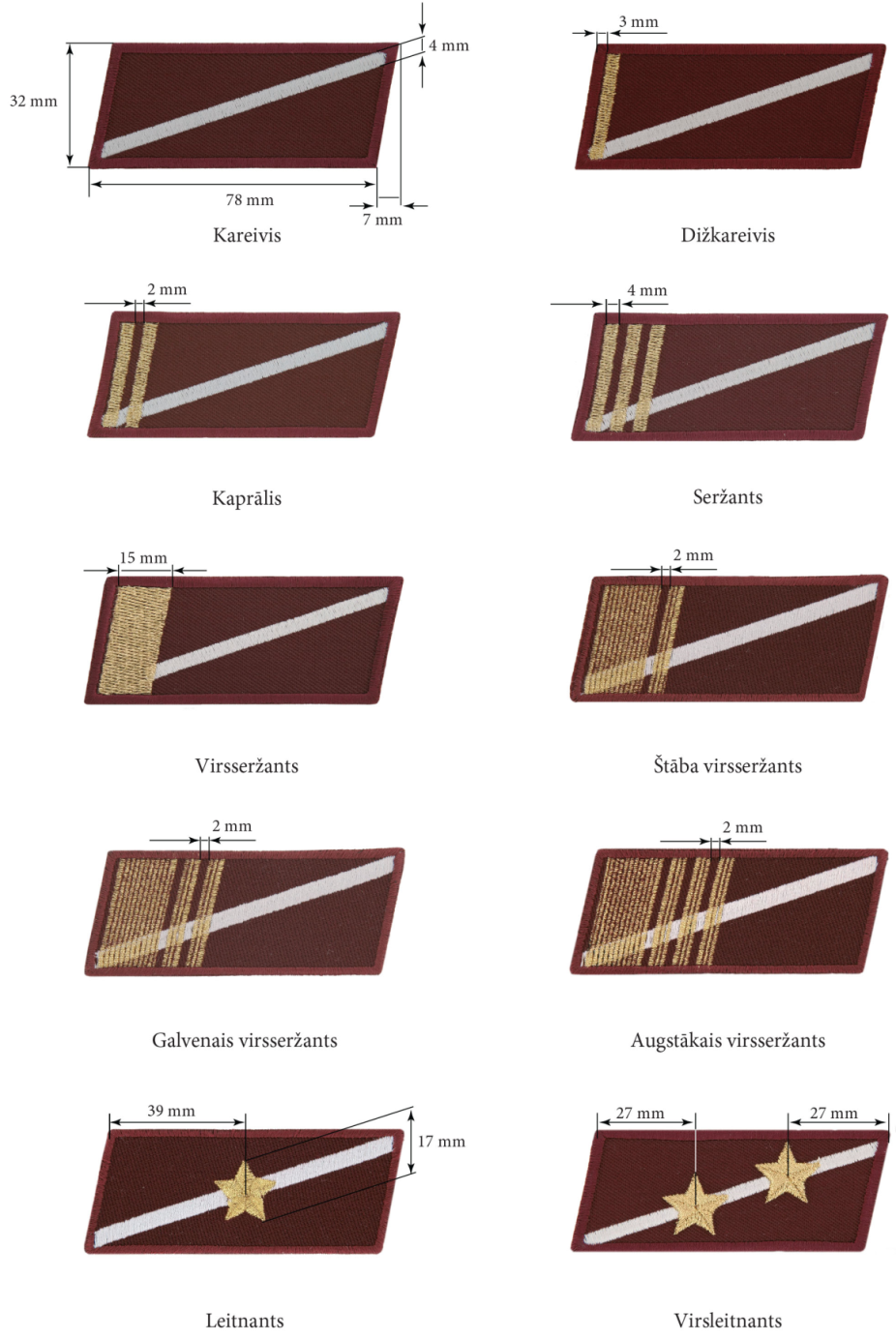 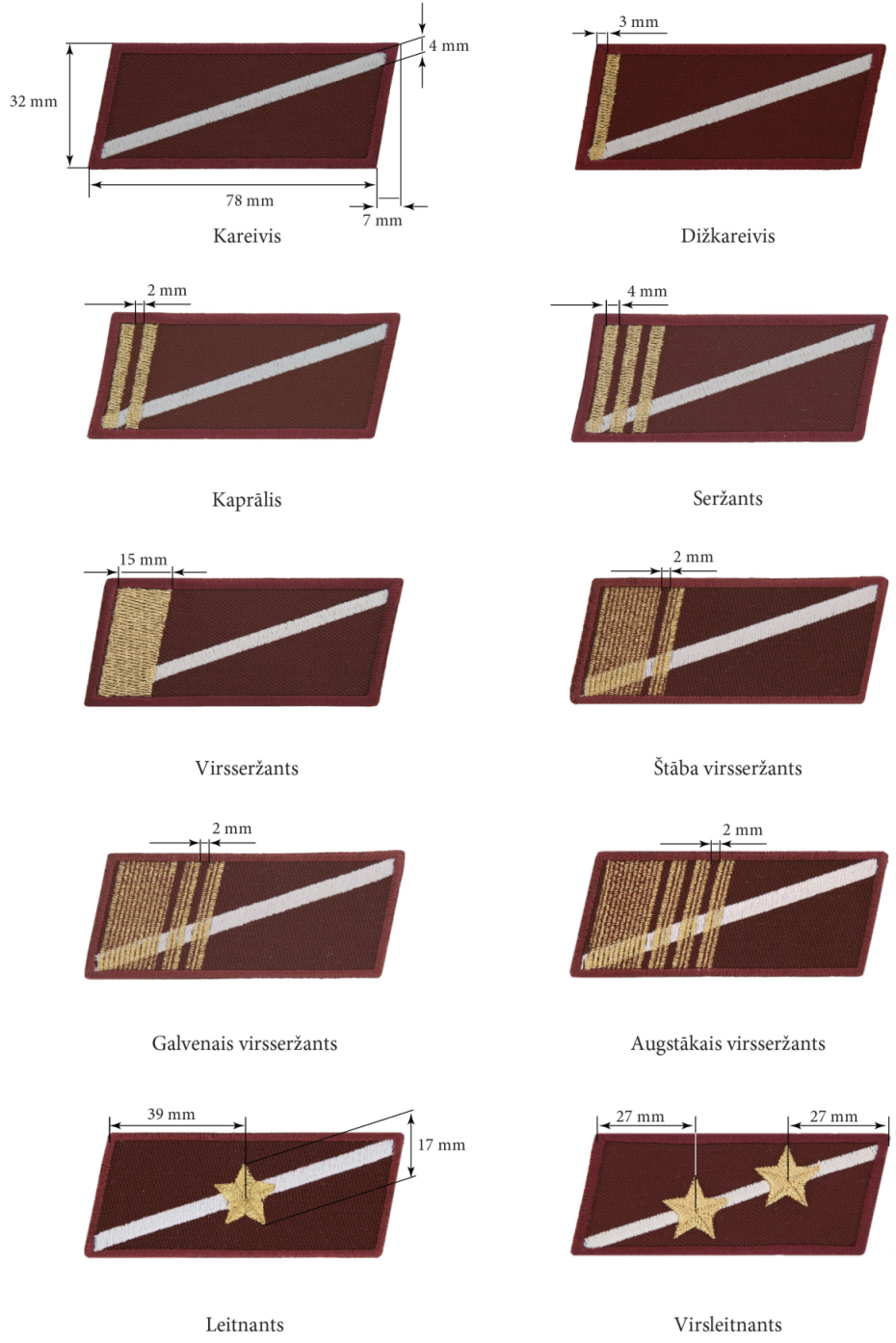 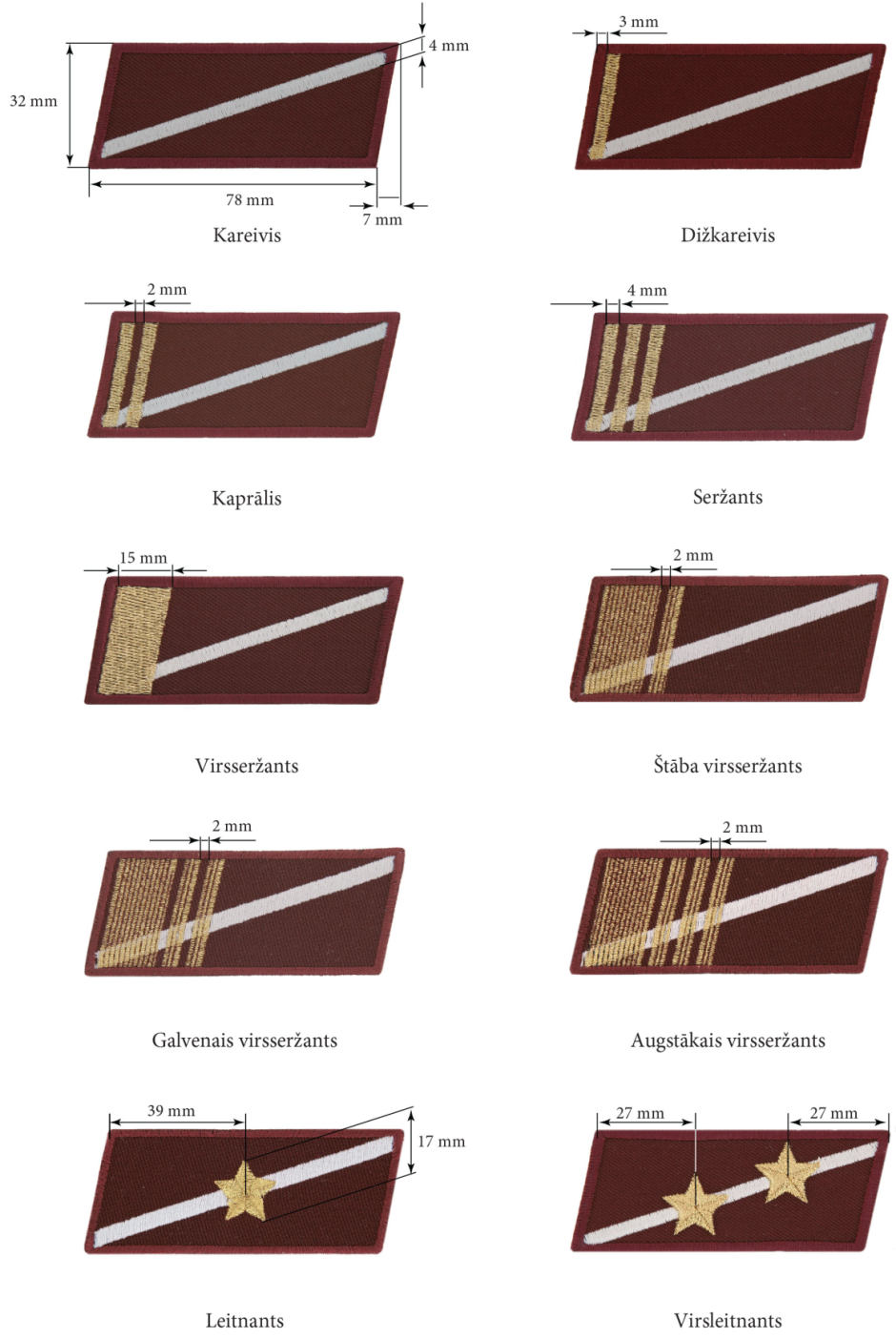 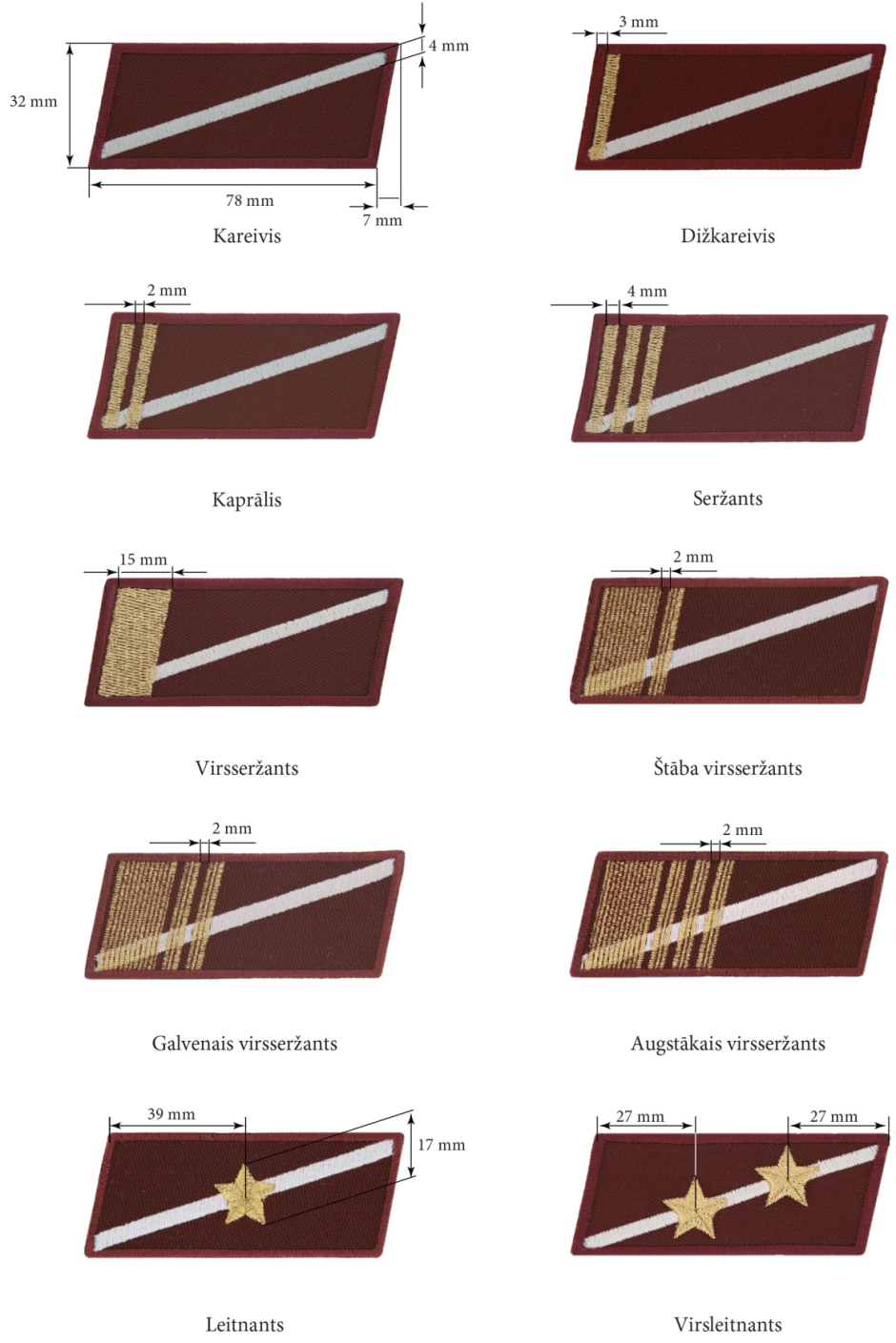 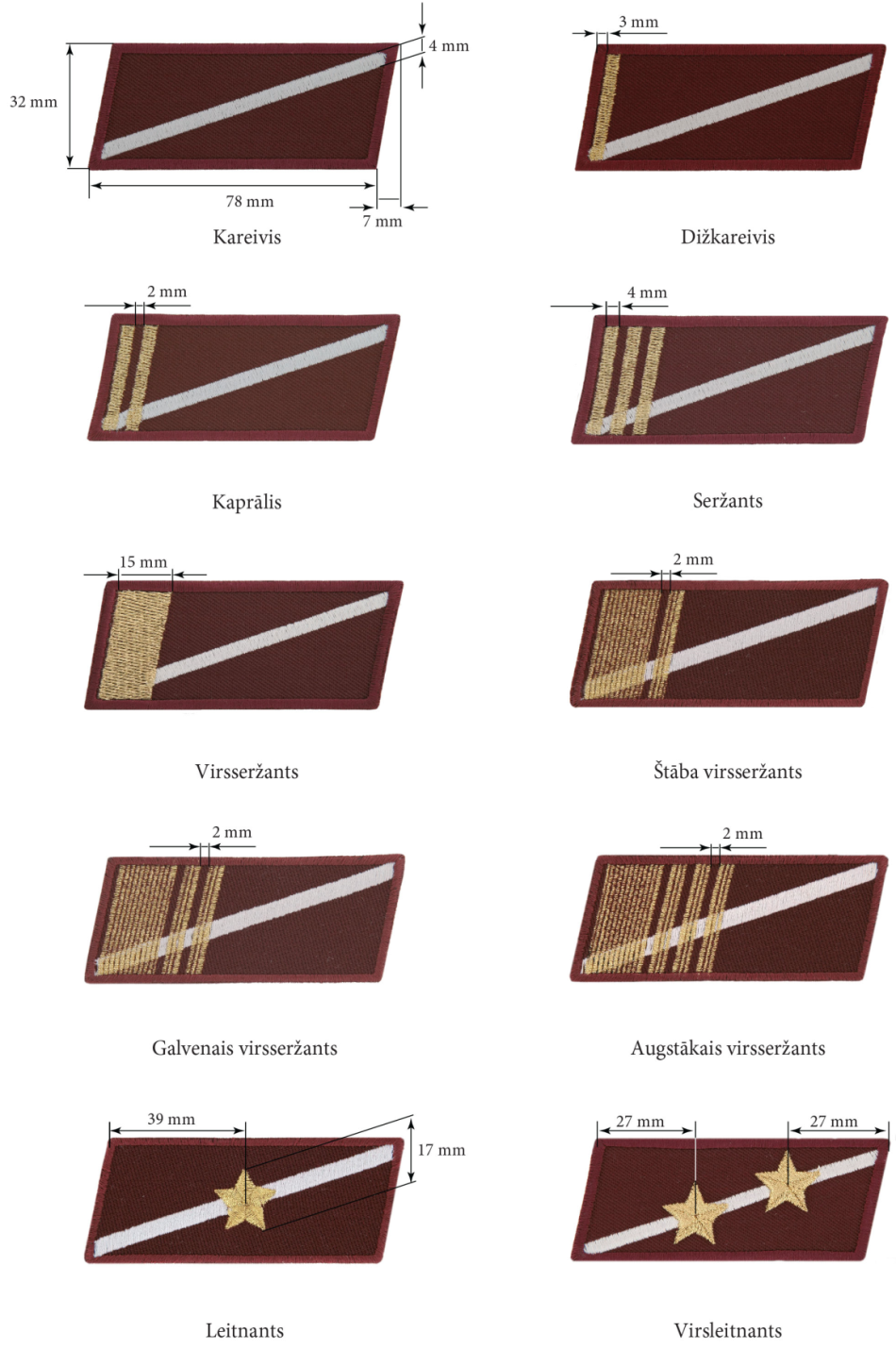 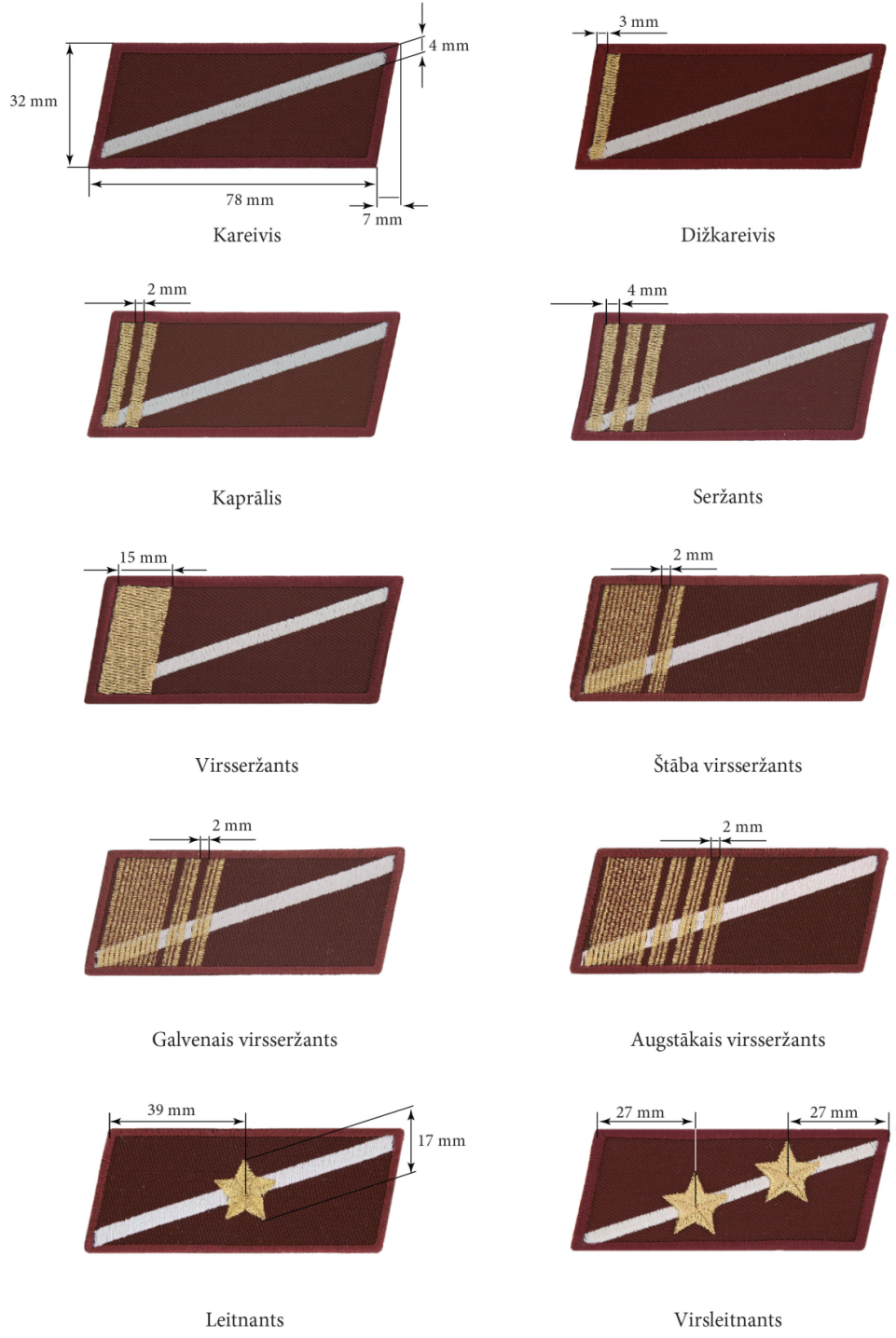 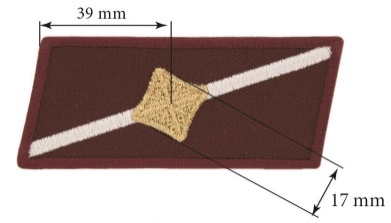 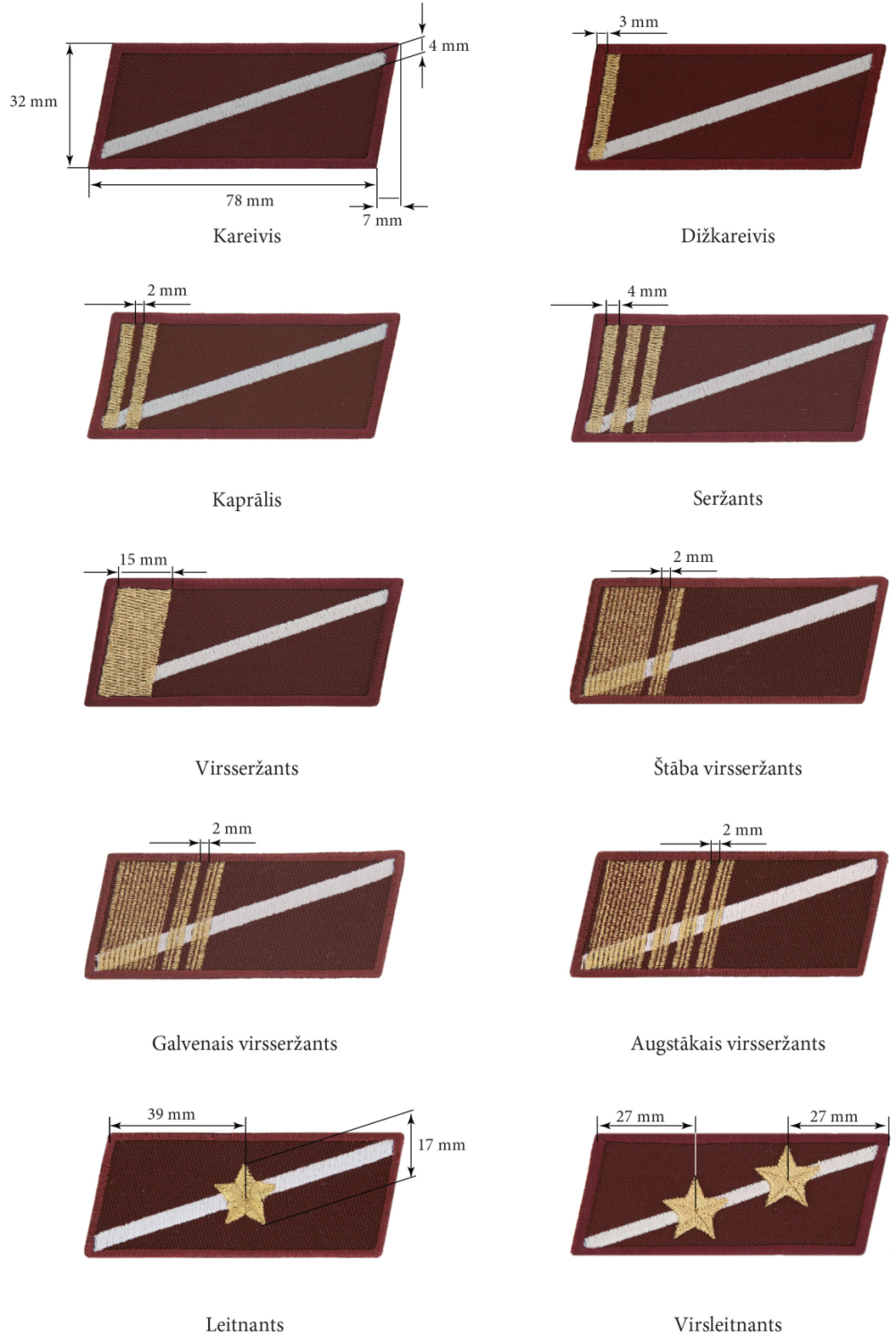 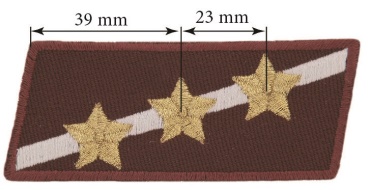 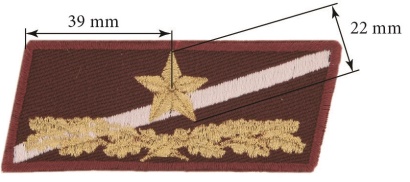 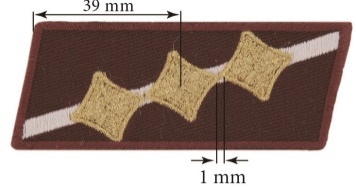 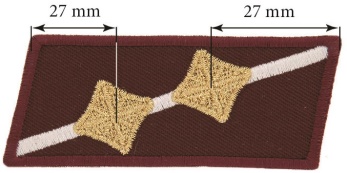 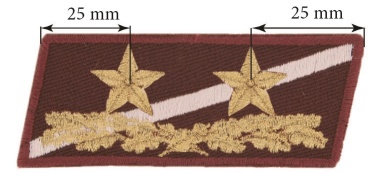 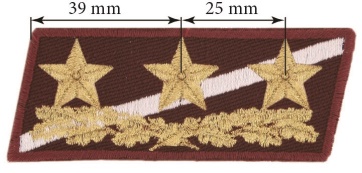 Piezīme. Zīmotņu un dienesta pakāpju atšķirības zīmju izmēru pielaide ± 1–2 mm.1.5. Dienesta pakāpju atšķirības zīmju izvietojums uz 
kaujas formas tērpa uzšuvēm "Dienesta pakāpe"1.5.1. Dienesta pakāpju uzšuves izgatavo no smilšu krāsas auduma ar līplenti. Pakāpju atšķirības zīmju simboli tiek izšūti ar brūnas krāsas diegiem un izvietoti uzšuves centrā. Uzšuves garums, sākot ar pakāpi "Kareivis" līdz pakāpei "Pulkvedis", ir 130 mm, platums – 30 mm, bet, sākot ar pakāpi "Brigādes ģenerālis", uzšuves garums ir 130 mm, platums – 40 mm.1.5.2. Dienesta pakāpju zīmju izmēri norādīti šā pielikuma 66., 67., 68., 69., 70., 71., 72., 73., 74., 75., 76., 77., 78., 79., 80., 81., 82. attēlā.Piezīme. Speciālistu dienesta pakāpju atšķirības zīmēm 10 mm attālumā no kreisās malas papildus tiek izšūta 5 mm plata brūnas krāsas svītra. Uzšuvju un dienesta pakāpju atšķirības zīmju simbolu izmēru pielaide ± 1–2 mm.1.6. Jūras spēku dienesta pakāpju atšķirības zīmju izvietojums uz 
kaujas formas tērpa uzšuvēm "Dienesta pakāpe"1.6.1. Dienesta pakāpju uzšuves izgatavo no smilšu krāsas auduma ar līplenti. Pakāpju atšķirības zīmju simboli tiek izšūti ar brūnas krāsas diegiem un izvietoti uzšuves centrā. Uzšuves garums, sākot ar pakāpi "Matrozis" līdz pakāpei "Jūras kapteinis", ir 130 mm, platums – 30 mm, bet, sākot ar pakāpi "Flotiles admirālis", uzšuves garums ir 130 mm, platums – 58 mm. 1.6.2. Dienesta pakāpju zīmju izmēri norādīti šā pielikuma 83., 84., 85., 86., 87., 88., 89., 90., 91., 92., 93., 94., 95., 96., 97., 98., 99. attēlā.Piezīme. Speciālistu dienesta pakāpju atšķirības zīmēm 10 mm attālumā no kreisās malas papildus tiek izšūta 5 mm plata brūnas krāsas svītra. Uzšuvju un dienesta pakāpju atšķirības zīmju simbolu izmēru pielaide ± 1–2 mm.2. Atšķirības zīmju izvietojums uz formas tērpa2.1. Vasaras ikdienas un svētku formas tērps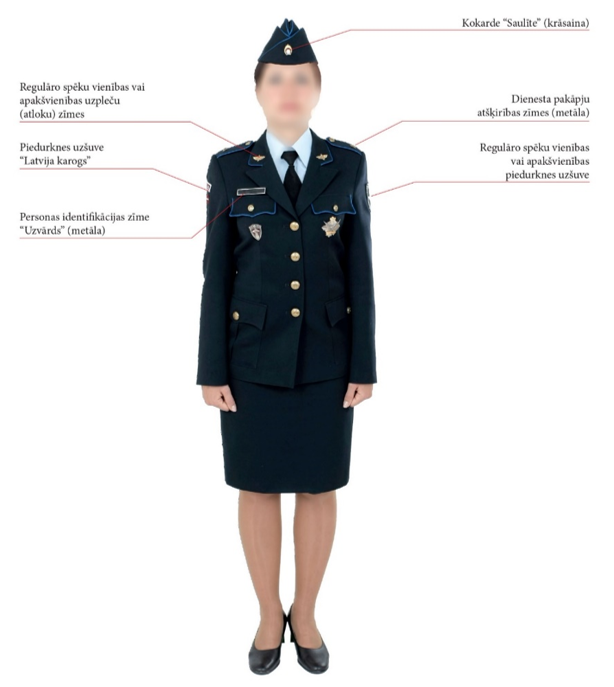 100. attēls. Vasaras ikdienas un svētku formas tērpsPiezīme. Regulāro spēku vienības vai apakšvienības komandieris nosaka, kāda piedurknes uzšuve valkājama pie ikdienas un svētku formas tērpa.2.2. Jūras spēku vasaras ikdienas, svētku un parādes formas tērps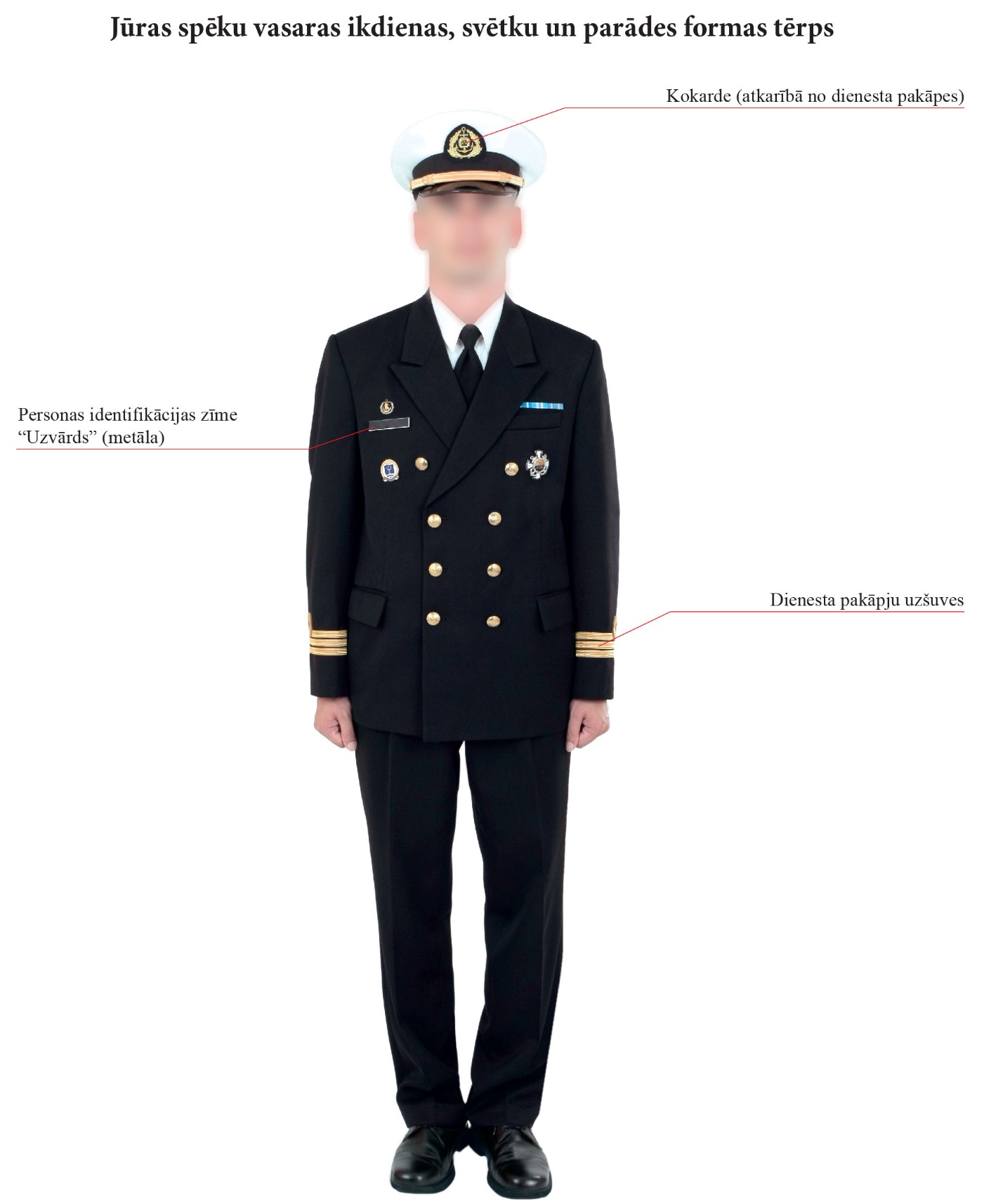 101. attēls. Jūras spēku vasaras ikdienas, svētku un parādes formas tērps2.3. Vasaras parādes formas tērps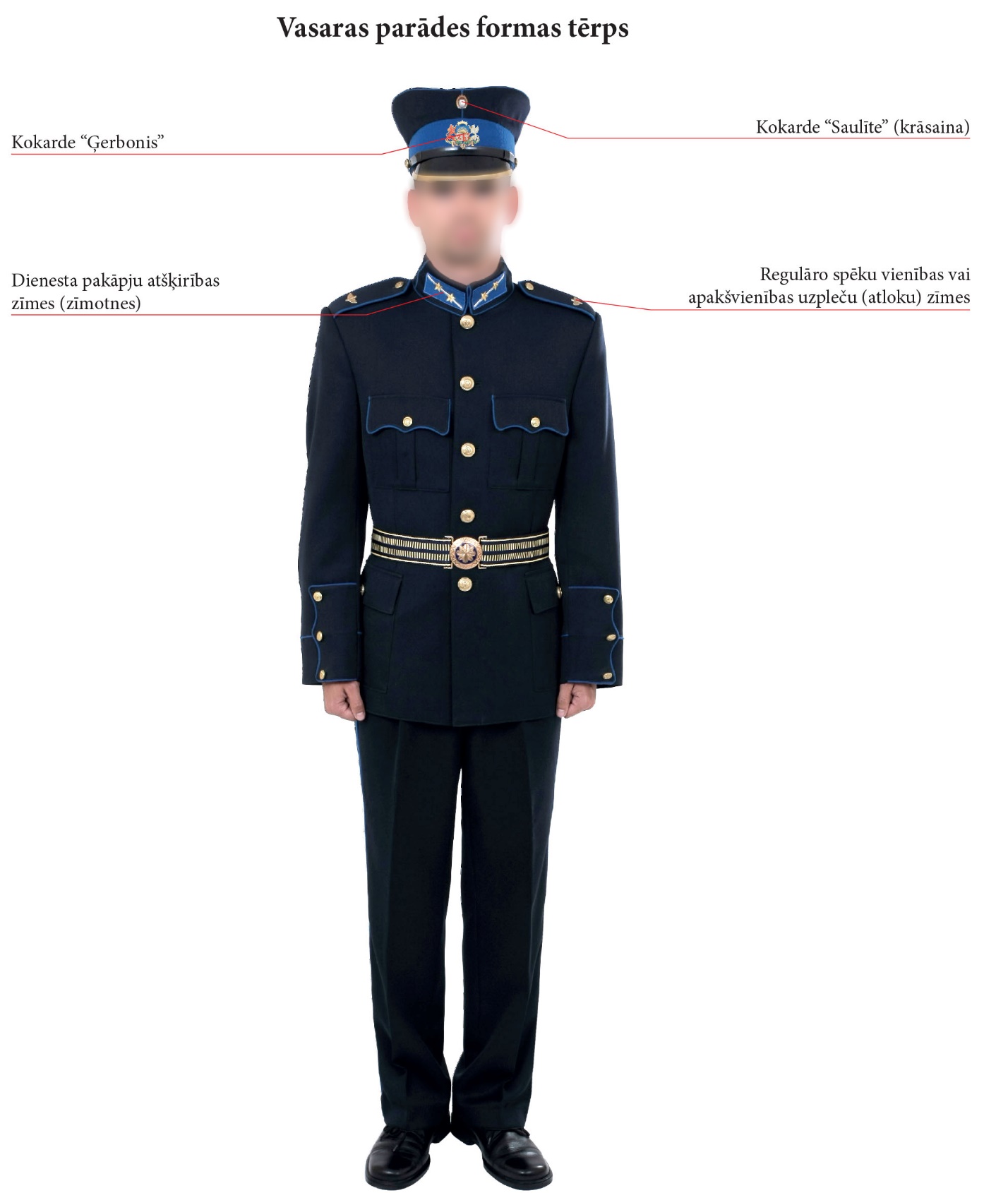 102. attēls. Vasaras parādes formas tērps2.4. Jūras spēku virsnieku vasaras parādes formas tērps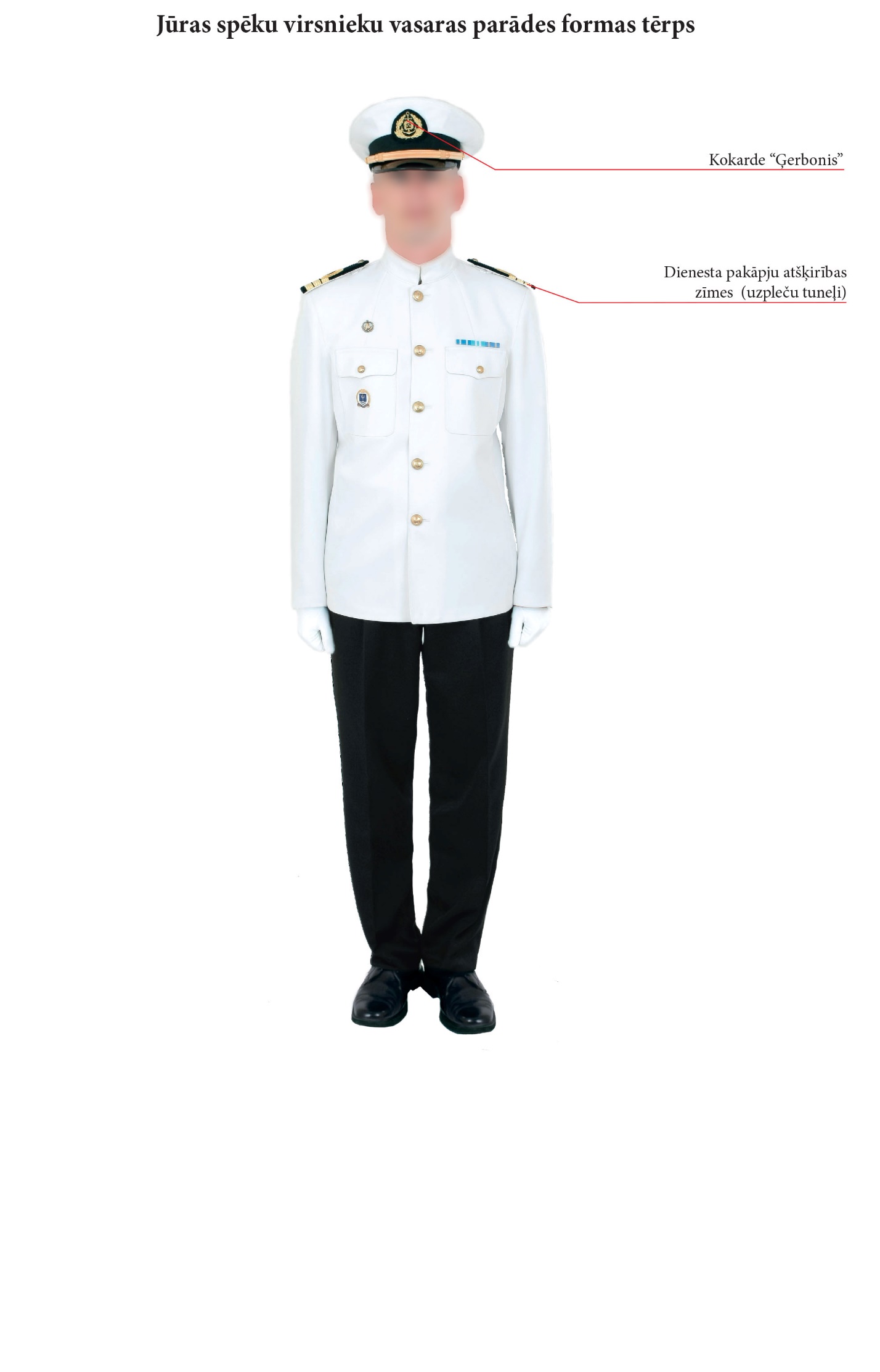 103. attēls. Jūras spēku virsnieku vasaras parādes formas tērps2.5. Ziemas formas mētelis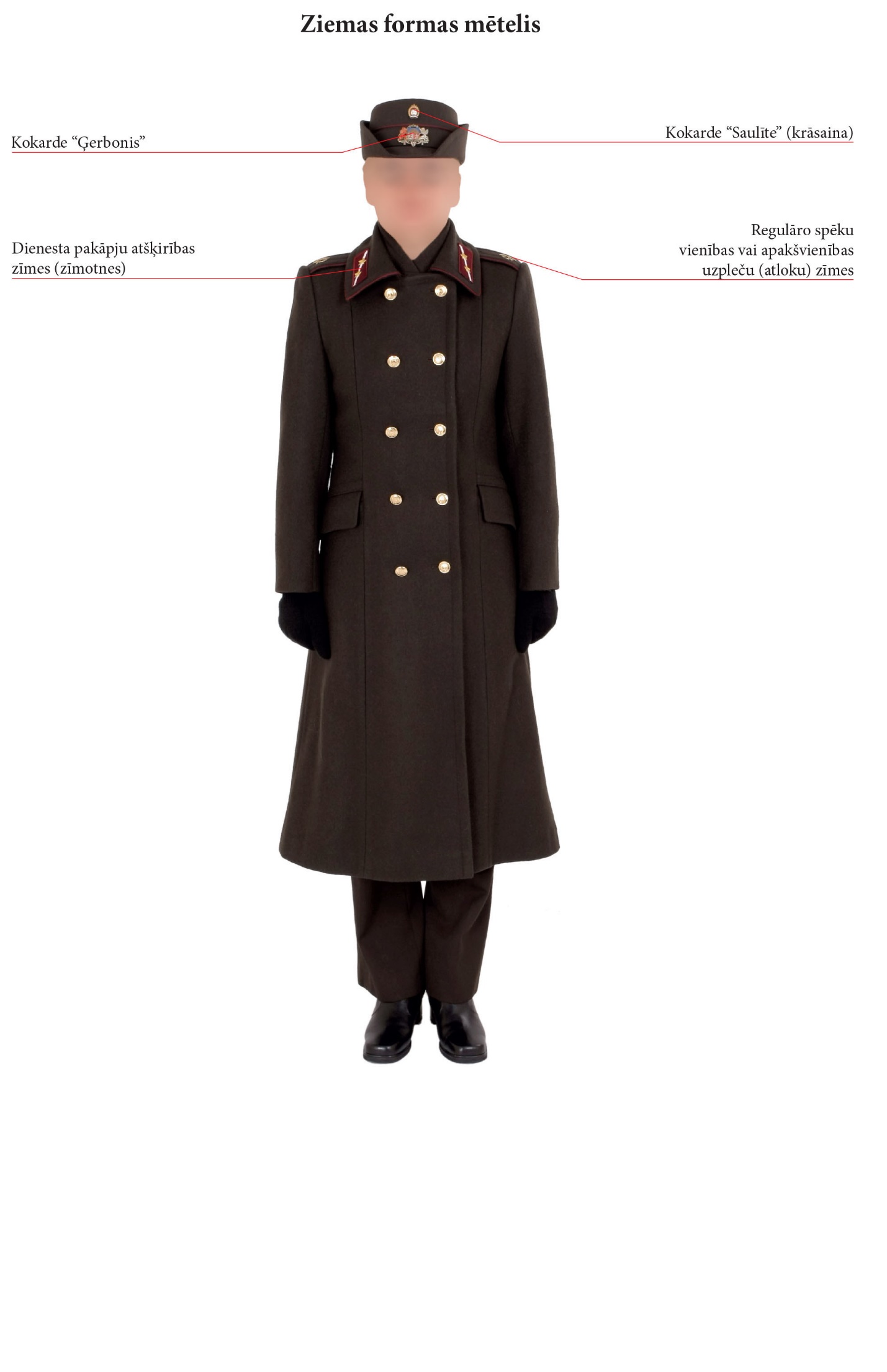 104. attēls. Ziemas formas mētelis2.6. Jūras spēku ziemas formas mētelis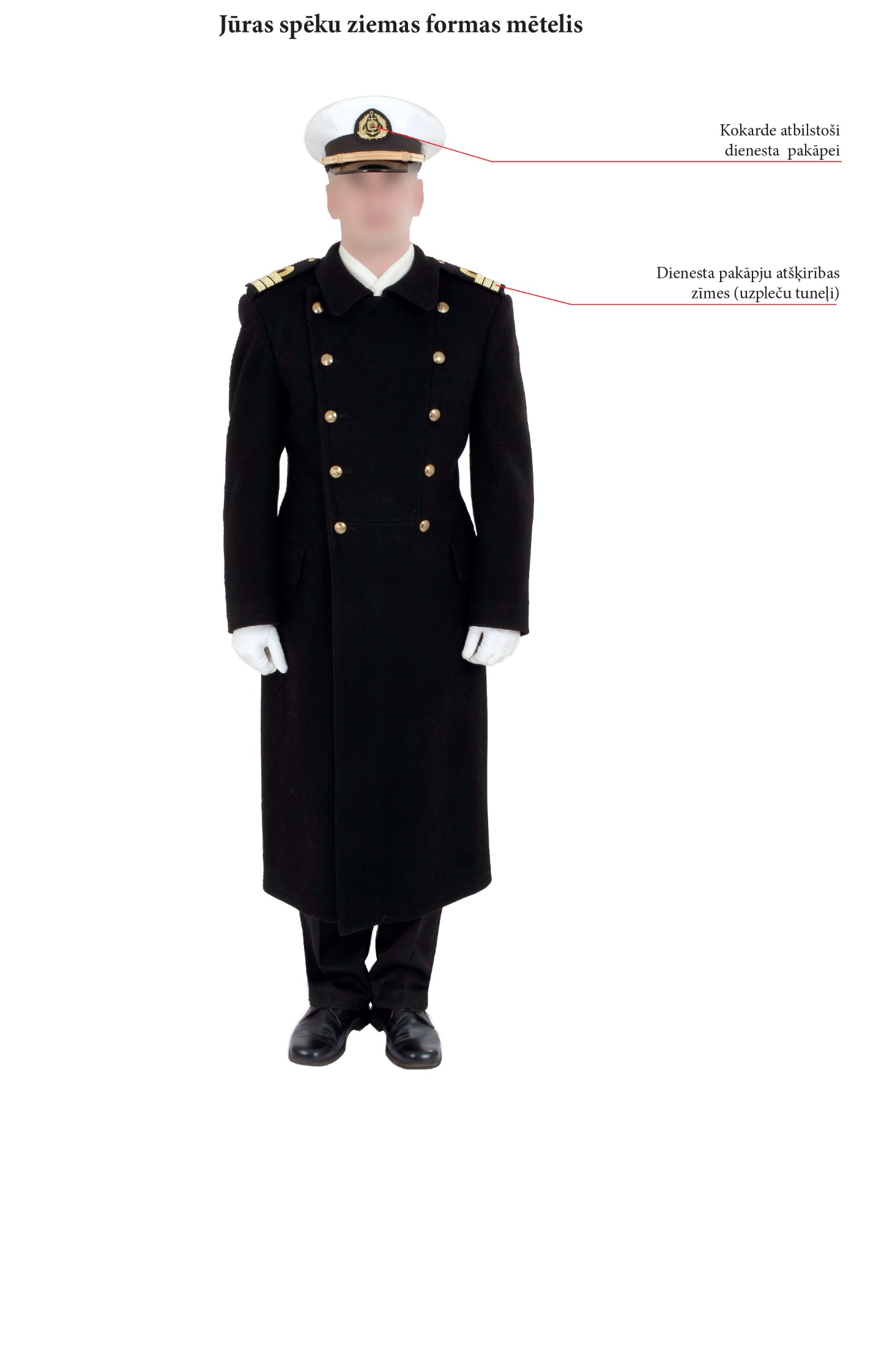 105. attēls. Jūras spēku ziemas formas mētelis2.7. Vasaras kaujas formas tērps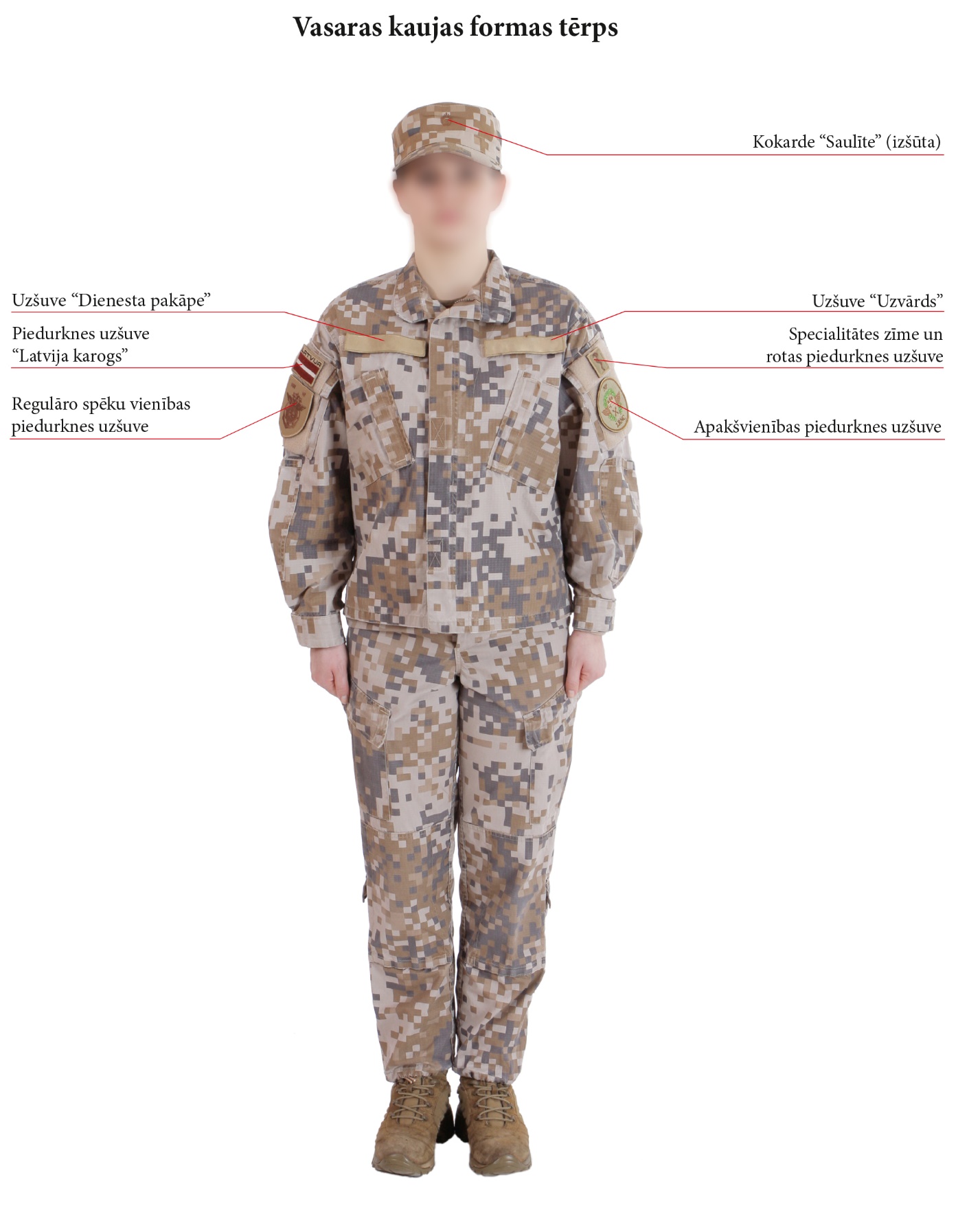 106. attēls. Vasaras kaujas formas tērpsPiezīme. NBS atšķirības zīmes uz kaujas formas tērpa, kas izgatavots no auduma ar maskēšanās rakstu "MultiLatPat" un "WoodLatPat", tiek izvietotas tāpat kā uz kaujas formas tērpa, kas izgatavots no auduma ar maskēšanās rakstu "LatPat".2.8. Ziemas kaujas formas tērps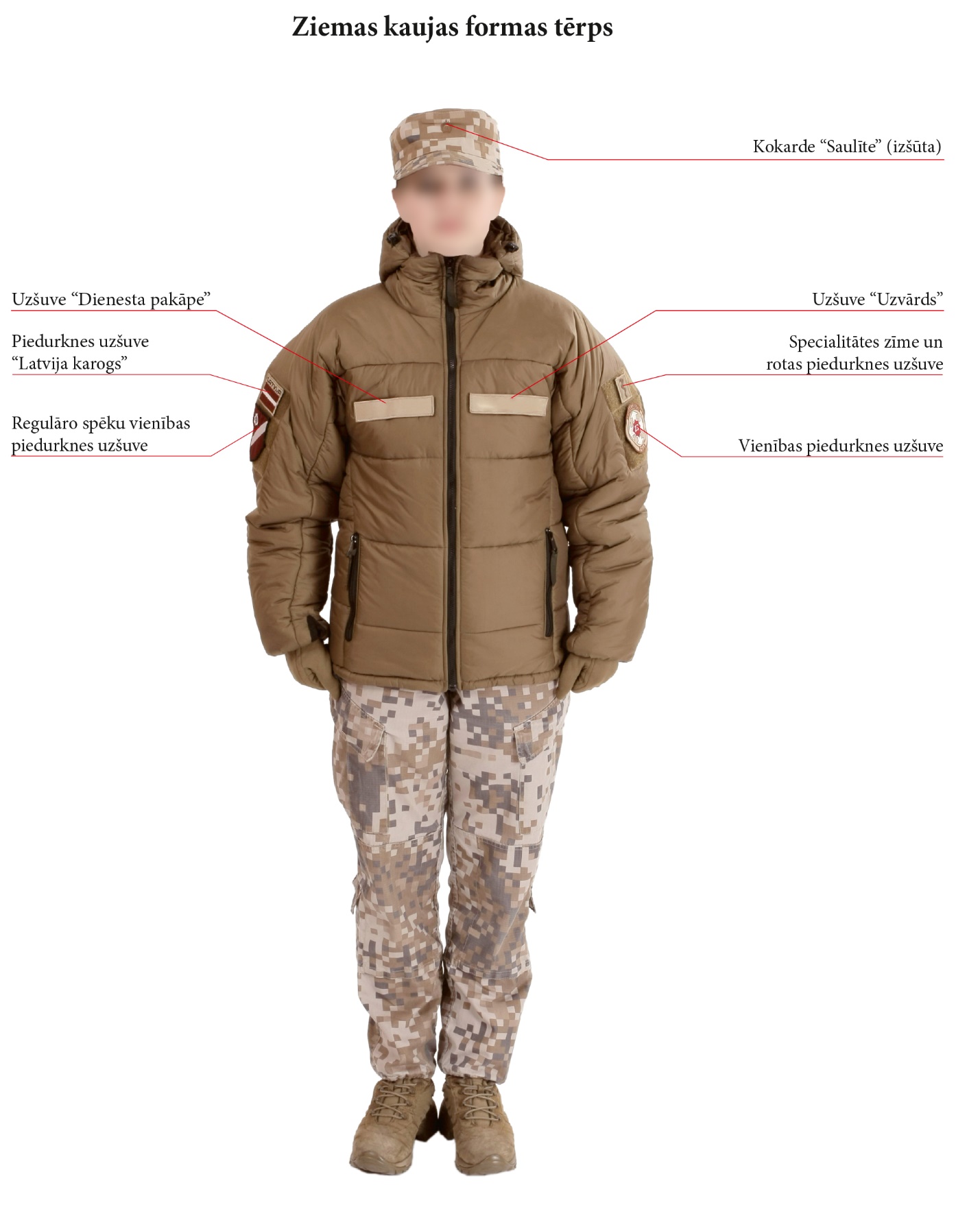 107. attēls. Ziemas kaujas formas tērps2.9. Piedurkņu uzšuvju izvietojums uz kaujas formas tērpa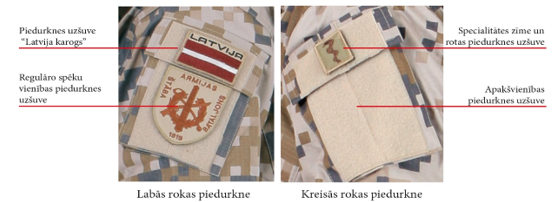 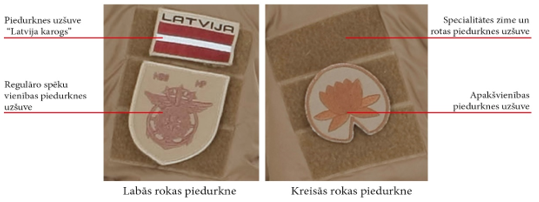 108. attēls. Piedurkņu uzšuvju izvietojums uz kaujas formas tērpa3. Uzvārda atšķirības zīmes 3.1. Uzvārda atšķirības zīme (metāla)3.1.1. Uzvārda atšķirības zīmi izgatavo no 0,8 mm biezas alumīnija plāksnes ar piespraudi otrā pusē zīmes piestiprināšanai pie formas tērpa. Plāksnei pa vidu fototehnikā uz melna fona ar baltiem burtiem rakstīts vārda pirmais burts un uzvārds, kas apvilkts ar 1 ± 0,2 mm platu baltu svītru 1 ± 0,2 mm attālumā no plāksnes malām (109. attēls).109. attēls. Atšķirības zīme "Uzvārds" (metāla)Piezīme. Uzvārda atšķirības zīmes izmēru pielaide ± 1–2 mm.3.2. Uzvārda atšķirības zīme (auduma)3.2.1. Uzvārda atšķirības zīmi izgatavo no smilšu un melnas krāsas dublēta jauktu šķiedru auduma (vai citas krāsas pamatauduma pēc pasūtītāja pieprasījuma) ar līplenti. Uzvārda burti tiek izšūti ar brūnas krāsas un zelta krāsas (vai citas krāsas pēc pasūtītāja pieprasījuma) noturīgiem diegiem un izvietoti uzšuves centrā. Izšuvuma burti – lielie, drukātie. Uzšuves izmērs: garums – 130 mm, platums – 30 mm, burtu augstums – 15 mm (neskaitot mīkstinājuma zīmes un garumzīmes) (110., 111. attēls).Ministru prezidenta biedrs, aizsardzības ministrs	A. Pabriks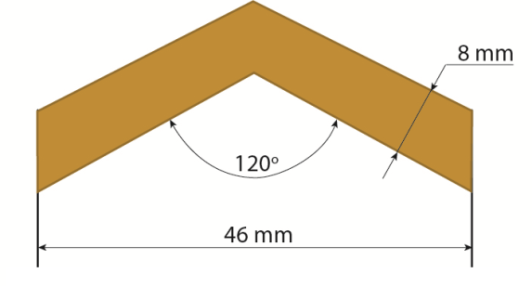 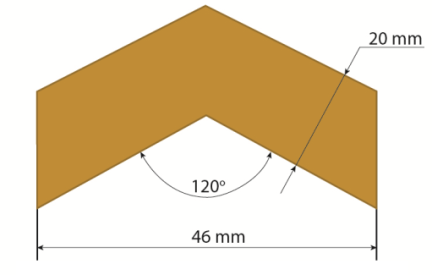 5. attēls. Dienesta pakāpju 
atšķirības zīme – šaurā6. attēls. Dienesta pakāpju 
atšķirības zīme – platā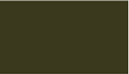 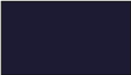 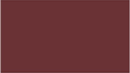 7. attēls. Sauszemes spēku dienesta pakāpju atšķirības zīmes (uzpleču tuneļi) haki krāsā8. attēls. Gaisa spēku dienesta pakāpju atšķirības zīmes (uzpleču tuneļi) tumši zilā krāsā9. attēls. Militārās policijas dienesta pakāpju atšķirības zīmes (uzpleču tuneļi) karmīnsarkanā krāsā10. attēls. Kareivis11. attēls. Dižkareivis12. attēls. Kaprālis13. attēls. Seržants14. attēls. Virsseržants15. attēls. Štāba virsseržants16. attēls. Galvenais virsseržants17. attēls. Augstākais virsseržants18. attēls. Leitnants19. attēls. Virsleitnants20. attēls. Kapteinis21. attēls. Majors22. attēls. Pulkvežleitnants23. attēls. Pulkvedis24. attēls. Brigādes ģenerālis25. attēls. Ģenerālmajors26. attēls. Ģenerālleitnants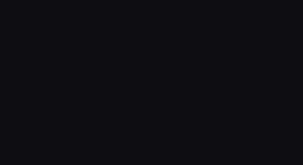 28. attēls. Matrozis29. attēls. Dižmatrozis30. attēls. Kaprālis31. attēls. Seržants32. attēls. Bocmanis33. attēls. Štāba bocmanis34. attēls. Galvenais bocmanis35. attēls. Augstākais bocmanis36. attēls. Leitnants37. attēls. Virsleitnants38. attēls. Kapteiņleitnants39. attēls. Komandleitnants40. attēls. Komandkapteinis41. attēls. Jūras kapteinis42. attēls. Flotiles admirālis43. attēls. Kontradmirālis44. attēls. Viceadmirālis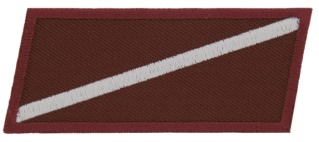 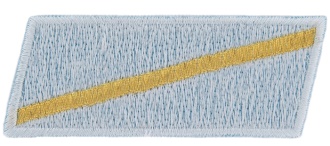 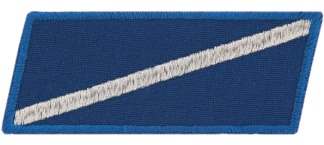 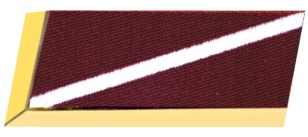 45. attēls. Sauszemes spēku dienesta pakāpju atšķirības zīmes (zīmotnes) ķiršbrūnā krāsā46. attēls. Štāba bataljona dienesta pakāpju atšķirības zīmes (zīmotnes) gaiši zilā krāsā47. attēls. Gaisa spēku dienesta pakāpju atšķirības zīmes (zīmotnes) kobaltzilā krāsā48. attēls. Latvijas Nacionālās aizsardzības akadēmijas dienesta pakāpju atšķirības zīmes (zīmotnes) ķiršbrūnā krāsā49. attēls. Kareivis 50. attēls. Dižkareivis51. attēls. Kaprālis52. attēls. Seržants53. attēls. Virsseržants54. attēls. Štāba virsseržants55. attēls. Galvenais virsseržants56. attēls. Augstākais virsseržants57. attēls. Leitnants58. attēls. Virsleitnants59. attēls. Kapteinis60. attēls. Majors61. attēls. Pulkvežleitnants62. attēls. Pulkvedis63. attēls. Brigādes ģenerālis64. attēls. Ģenerālmajors65. attēls. Ģenerālleitnants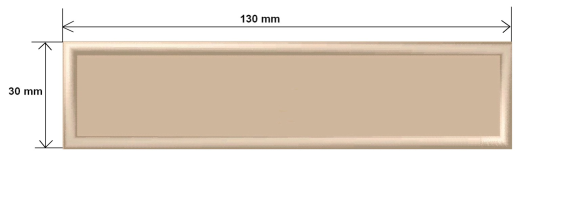 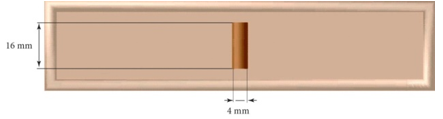 66. attēls. Kareivis67. attēls. Dižkareivis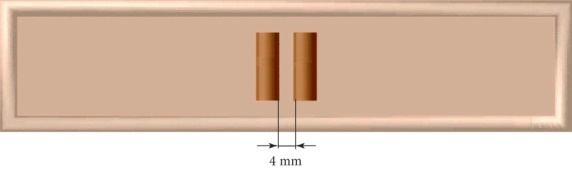 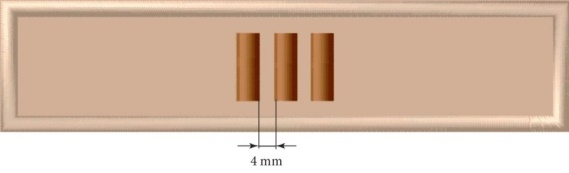 68. attēls. Kaprālis69. attēls. Seržants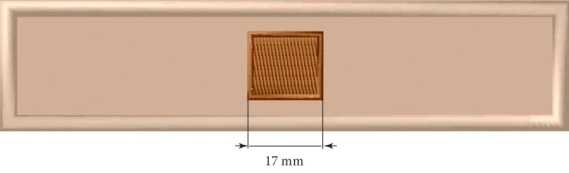 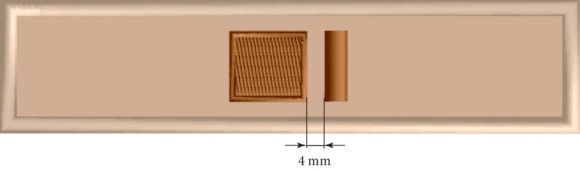 70. attēls. Virsseržants71. attēls. Štāba virsseržants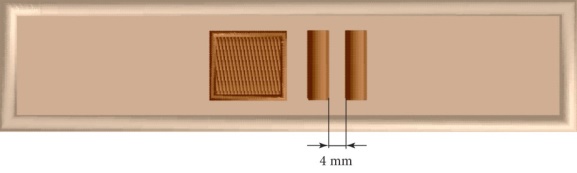 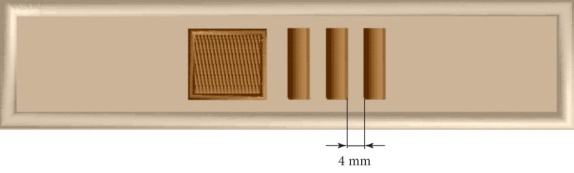 72. attēls. Galvenais virsseržants73. attēls. Augstākais virsseržants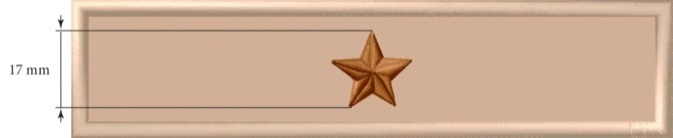 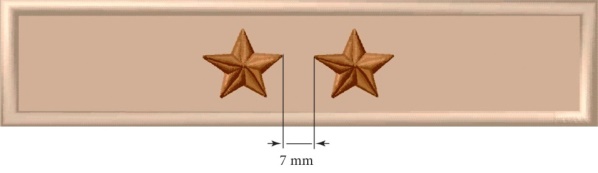 74. attēls. Leitnants75. attēls. Virsleitnants 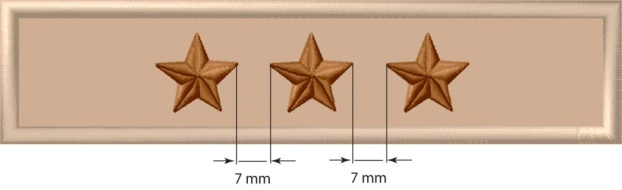 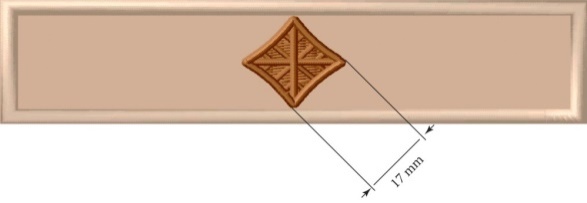 76. attēls. Kapteinis77. attēls. Majors 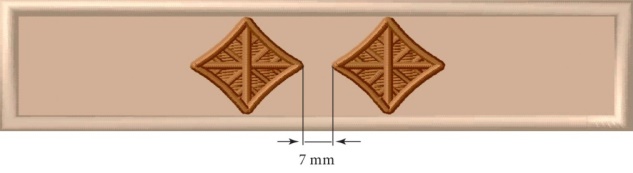 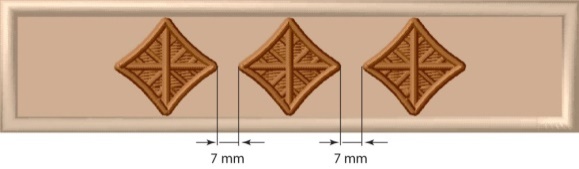 78. attēls. Pulkvežleitnants79. attēls. Pulkvedis 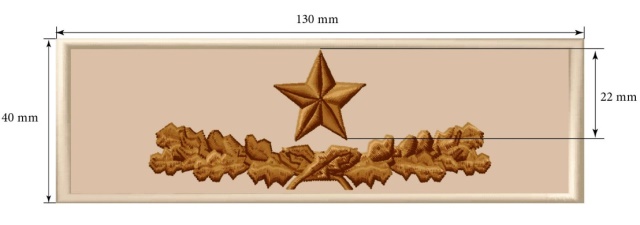 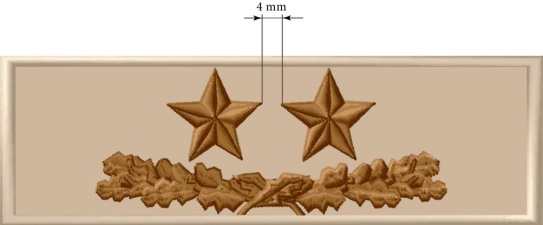 80. attēls. Brigādes ģenerālis 81. attēls. Ģenerālmajors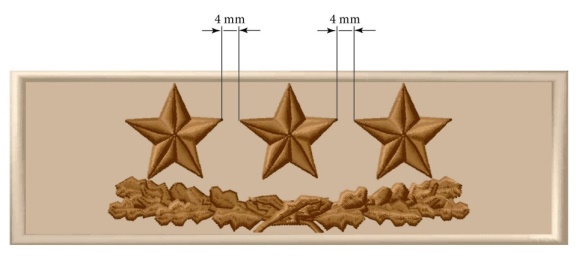 82. attēls. Ģenerālleitnants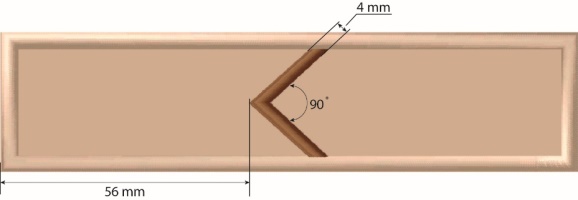 83. attēls. Matrozis84. attēls. Dižmatrozis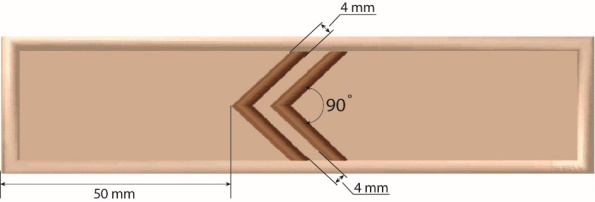 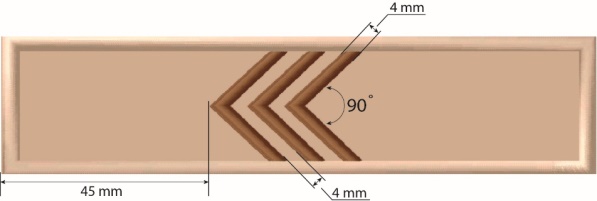 85. attēls. Kaprālis86. attēls. Seržants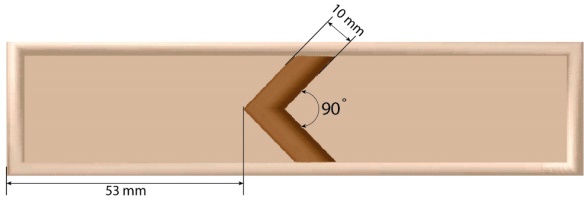 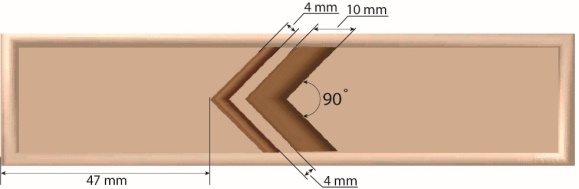 87. attēls. Bocmanis88. attēls. Štāba bocmanis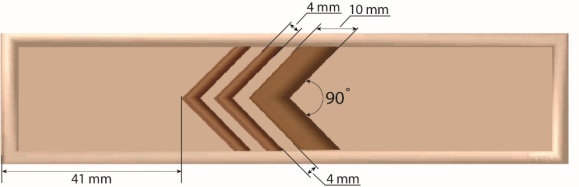 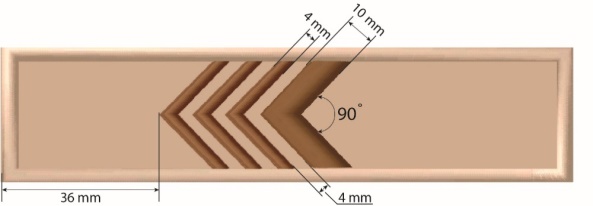 89. attēls. Galvenais bocmanis90. attēls. Augstākais bocmanis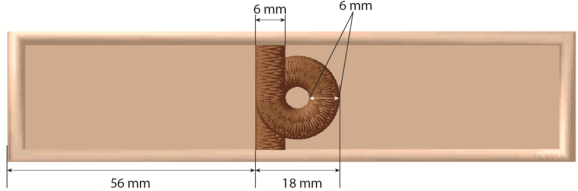 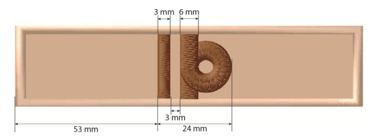 91. attēls. Leitnants92. attēls. Virsleitnants 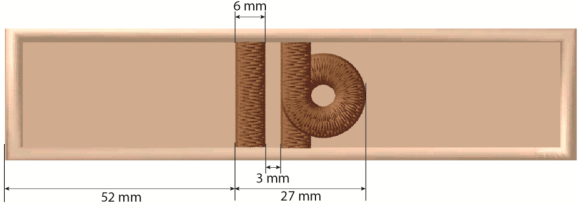 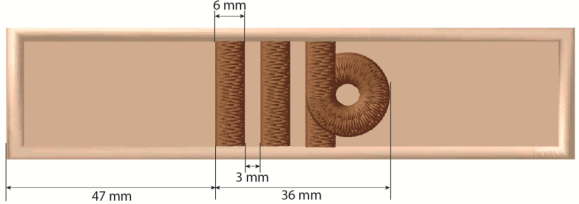 93. attēls. Kapteiņleitnants94. attēls. Komandleitnants 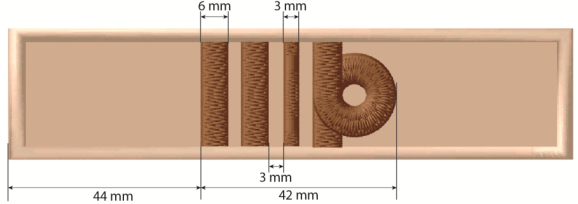 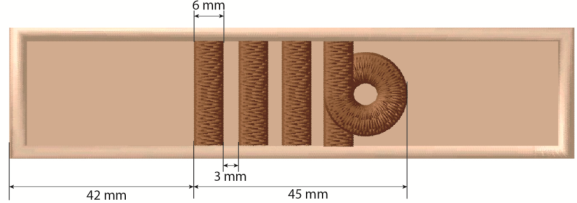 95. attēls. Komandkapteinis96. attēls. Jūras kapteinis 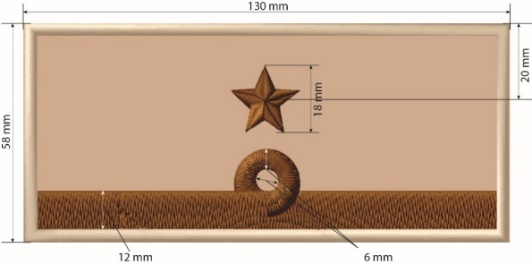 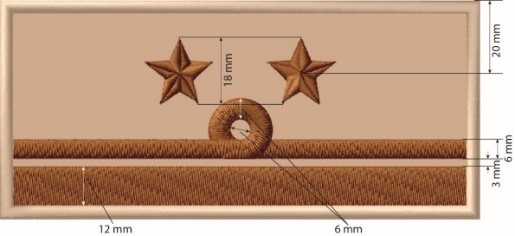 97. attēls. Flotiles admirālis 98. attēls. Kontradmirālis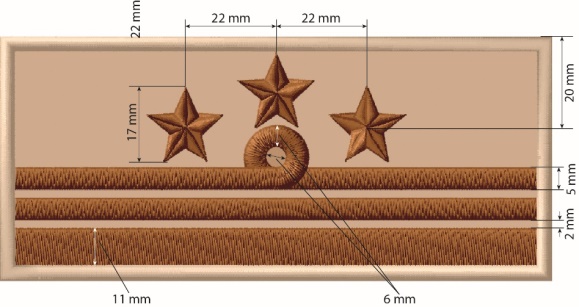 99. attēls. Viceadmirālis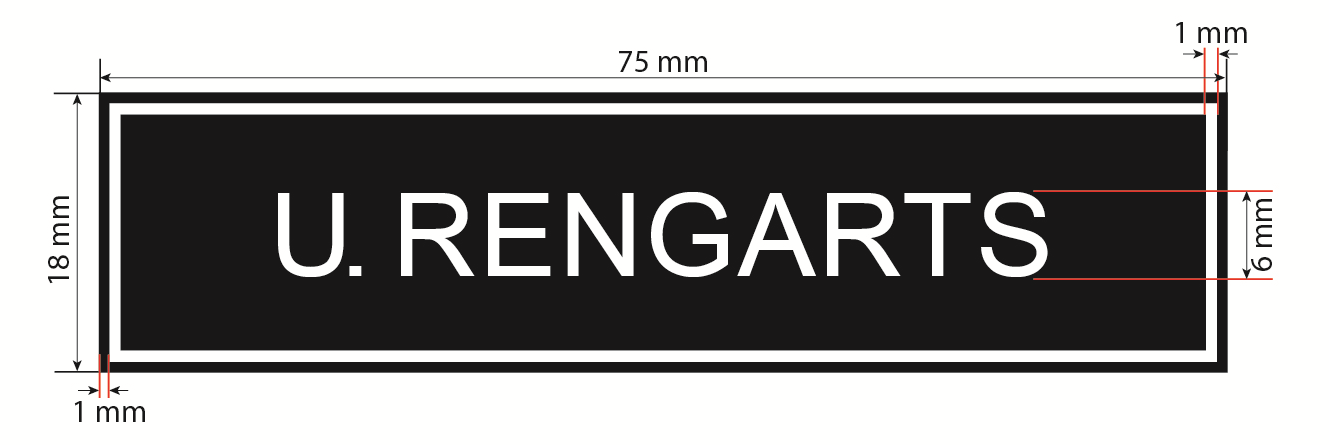 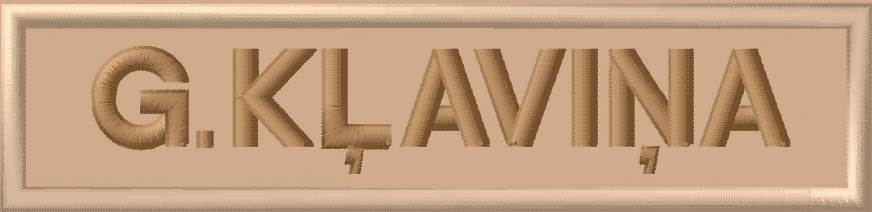 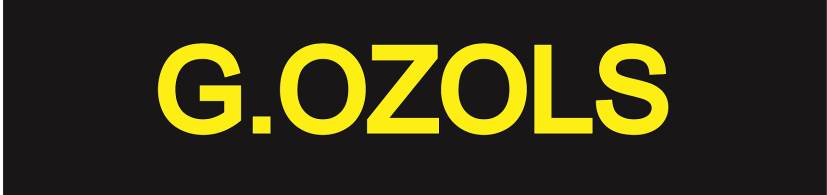 110. attēls. Uzvārda atšķirības zīme kaujas formas tērpam 111. attēls. Uzvārda atšķirības zīme Jūras spēku Krasta apsardzes dienestam